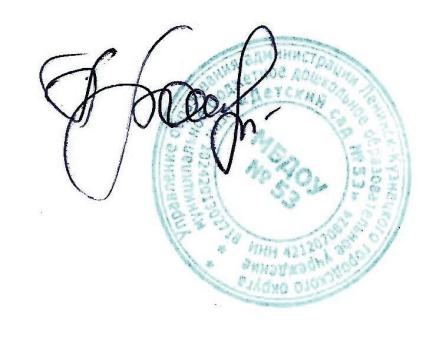 Принято:                                                            Утверждаю:На педагогическом совете                                          Заведующий МБДОУ №53Протокол № 3 от 01.09.2021г.                                ___________Проскурина Е.В.                                                                            приказ № 95 от 01.09.2021Учебный планмуниципального бюджетного дошкольного образовательного учреждения «Детский сад №53»на 2021-2022Пояснительная запискак организации организованной образовательной деятельности муниципального бюджетного дошкольного образовательного учреждения «Детский сад №53» (учебному плану) на 2021 – 2022 учебный годНастоящий учебный план составлен в целях реализации Федерального Закона № 273-ФЗ «Об образовании в Российской Федерации» от 21.12.2012г. в соответствии со следующей нормативно-правовой базой: - Федеральный государственный образовательный стандарт дошкольного образования (приказ Министерства образования и науки Российской Федерации №1155 от 17.10.2013 г., далее ФГОС ДО); - Санитарно-эпидемиологические правила и нормативы СанПиН 2.3/2.4.3590-20 -Инструктивно-методическое письмо Министерства общего и профессионального образования Российской Федерации «О гигиенических требованиях к максимальной нагрузке на детей дошкольного возраста в организованных формах обучения» от 14.03.2000 г. № 65/23- 16; в соответствии с локальными актами МБДОУ: - Устав муниципального бюджетного дошкольного образовательного учреждения «Детский сад №53» (далее МБДОУ); - Основная образовательная программа дошкольного образования МБДОУ. В 2021-2022 учебном году МБДОУ № 53 функционирует шесть дошкольных групп: Вторая группа раннего возраста (дети 2-3 лет),        Две младшие группы (дети 3-4 лет),       средняя группа (дети 4-5 лет),       старшая группа (дети 5-6 лет)        подготовительная к школе группа (дети от 6 до 7 лет).   В основе реализации образовательной программы и разработки учебного плана лежит планирование и осуществление организованной образовательной деятельности.    Основными задачами учебного плана являются: 1. Реализация ФГОС ДО. 2. Регулирование объема образовательной нагрузки.    Основная образовательная программа дошкольного образования МБДОУ №53 составлена с учётом примерной ООП ДО, разработанной на основе программы «От рождения до школы» под ред. Н.Е. Вераксы, Т.С. Комаровой, М.А. Васильевой (реализуется во всех возрастных группах ).    В соответствии с Законом Российской Федерации «Об образовании в РФ» (ст. 28, 29, 32) в структуре учебного плана МБДОУ выделены две части: основная и вариативная. Основная часть реализует обязательную часть основной образовательной программы МБДОУ. Вариативная – реализует часть ООП ДО, сформированную участниками образовательных отношений. Обе части учебного плана реализуются во взаимодействии, органично дополняя друг друга. Содержание воспитательно-образовательного процесса построено с учётом принципа интеграции образовательных областей: «Познавательное развитие», «Речевое развитие», «Социально-коммуникативное развитие», «Художественноэстетическое развитие», «Физическое развитие», которые обеспечивают разностороннее развитие детей с учетом их возрастных и индивидуальных особенностей.    Образовательную деятельность по музыке проводит музыкальный руководитель; по физической культуре – инструктор по физической культуре (совмещение). В соответствии с ФГОС ДО учебный план определяет реализацию образовательных областей в образовательной деятельности, перечень образовательных видов деятельности, их распределение по годам обучения с учетом специфики обучения детей и максимально допустимой нагрузки часов при пятидневном посещении детского сада.    Познавательное развитие предполагает развитие интересов детей, любознательности и познавательной мотивации; формирование познавательных действий, становление сознания; развитие воображения и творческой активности; формирование первичных представлений о себе, других людях, объектах окружающего мира, о свойствах и отношениях объектов окружающего мира (форме, цвете, размере, материале, звучании, ритме, темпе, количестве, числе, части и целом, пространстве и времени, движении и покое, причинах и следствиях и др.), о малой родине и Отечестве, представлений о социокультурных ценностях родного города, об отечественных традициях и праздниках, о планете Земля как общем доме людей, об особенностях её природы, многообразии стран и народов мира. Познавательное развитие предусматривает образовательные компоненты – математическое развитие, конструирование, ознакомление с окружающим социальным миром: предметный и рукотворный мир, природный мир. Познавательное развитие реализуется через организацию занятий, образовательной деятельности в режимных моментах, игровой деятельности, рассматривание иллюстраций, проведение наблюдений, бесед, экскурсий, экспериментирования, решение проблемных ситуаций.    Речевое развитие включает владение речью как средством общения и культуры; обогащение активного словаря; развитие связной, грамматически правильной диалогической и монологической речи, развитие речевого творчества, развитие звуковой и интонационной культуры речи, фонематического слуха; знакомство с книжной культурой, детской литературой, понимание на слух текстов различных жанров детской литературы; формирование звуковой аналитико-синтетической активности как предпосылок к обучению грамоте. Речевое развитие реализуется через организацию организованной образовательной деятельности, организованной образовательной деятельности в режимных моментах, игровой деятельности, активизирующее общение, речевые задания и упражнения, работу в центре литературы (или уголках книги), разучивание стихотворений, чтение художественной литературы.   Социально-коммуникативное развитие направлено на усвоение норм и ценностей, принятых в обществе, включая моральные и нравственные ценности: развитие общения и взаимодействия ребенка со взрослыми и сверстниками, становление самостоятельности, целенаправленности и саморегуляции собственных действий, развитие социального и эмоционального интеллекта, эмоциональной отзывчивости, сопереживания, формирования готовности к совместной деятельности со сверстниками, формирование уважительного отношения и чувства принадлежности к своей семье и к сообществу детей и взрослых в Организации; формирование позитивных установок к различным видам труда и творчества; формирование основ безопасного поведения в быту, социуме, природе. Социально-коммуникативное развитие реализуется через организацию образовательной деятельности в режимных моментах, в игровой деятельности, на занятиях, в проведении бесед, чтении художественной литературы, организацию хозяйственно-бытового труда (поручения, дежурство), труда в природе, совместной деятельности в уголке природы, которые планируются в первую и вторую половины дня.    Художественно-эстетическое развитие предполагает развитие предпосылок ценностно-смыслового восприятия и понимания произведений искусства (словесного, музыкального, изобразительного), мира природы; становление эстетического отношения к окружающему миру; формирование элементарных представлений о видах искусства; восприятие музыки, художественной литературы, фольклора; стимулирование сопереживания персонажам художественных произведений; реализацию самостоятельной творческой деятельности детей (изобразительной, конструктивно-модельной, музыкальной и др.).    Художественно-эстетическое развитие включает в себя образовательные компоненты – музыка, рисование, лепка, аппликация (со второй младшей группы), ознакомление с художественной литературой и реализуется через организацию организованной образовательной деятельности, образовательной деятельности в режимных моментах, знакомство с искусством, свободная изобразительная и речевая деятельность, дидактические игры, музыкальная деятельность: слушание, пение, игры на детских музыкальных инструментах, игры с пением, музыкально-ритмические игры и упражнения.    Физическое развитие реализуется через организацию образовательной деятельности (занятий), проведение режимных моментов, организацию физкультминуток, игровой деятельности, развлечений на воздухе, при проведении которых учитываются региональные и климатические условия. С целью обеспечения реализации образовательной области «Физическое развитие» в полном объёме занятия по физкультуре с детьми планируются 3 раза в неделю, одно из них на детской площадке во время прогулки и обозначается в планах воспитательно-образовательной работы как прогулка с повышенной двигательной активностью (ППДА). Программный материал (ООП ДО) педколлектив реализует в форме занятий, ограниченных специально отведенным временем и количеством часов в неделю – согласно требованиям СанПиНа. Таким образом, на каждый возраст определена учебная нагрузка и с учётом выше указанной примерной общеобразовательной программой разработан учебный план по возрастным группам.   Максимально допустимый объем недельной образовательной нагрузки, включая реализацию основной образовательной программы дошкольного образования для детей дошкольного возраста составляет: в первой младшей группе (дети третьего года жизни) – 1ч.40 минут в неделю, в младшей группе (дети четвертого года жизни) - 2 часа 30минут в неделю, в средней группе (дети пятого года жизни) – 3 часа 20 минут в неделю, в старшей группе (дети шестого года жизни) – 5часов в неделю. в подготовительной (дети седьмого года жизни) – 6ч.30 мин в неделю    Распределение образовательной нагрузки для дошкольников в соответствии с СанПиНом 2.4.1.3049-13 (XI. Требования к приёму детей в ДОО, режиму дня и организации воспитательно-образовательного процесса) Вторая группа раннего возраста -  5 дней по 2 занятия. Общее время занятий – 1 часа 40 минут. Младшая группа -  5 дней по 2 занятия. Общее время занятий – 2 часа 30 минут.Средняя группа - 5 дней по 2 занятия. Общее время занятий – 3ч.20 мин.Старшая группа – 2 дня по 3 занятия, 3 дня по 2 занятия. Общее время занятий – 5часов в неделю.Подготовительная к школе группа – 3 дня по 3 занятия, 2 дня по 2 занятия. Общее время занятий – 6ч.30 мин в неделю.Организованная образовательная деятельность по физическому развитию детей в возрасте от 2 до 7 лет организуется 3 раза в неделю. Один раз в неделю для детей 2-7 лет круглогодично организовывается организованная образовательная деятельность по физическому развитию детей на открытом воздухе.В представленном Учебном плане в соответствии с режимом дня выделено специальное время для ежедневного чтения детям – образовательная деятельность в ходе режимных моментов или самостоятельной деятельностью детей. Для детей 3-4 и 4-5 лет длительность чтения, с обсуждением прочитанного составляет 10-15 минут, для детей 5-6 лет – 15-20 минут, для детей 6-7 лет – 20-25 минут.Учебный день делится на 3 блока:1) образовательный блок 1 половины дня включает в себя:- совместную деятельность воспитателя и детей;- свободную самостоятельную деятельность детей.2) организованная образовательная деятельность – организованное обучение (в соответствии с сеткой занятий)3) образовательный блок 2 половины дня включает в себя:- индивидуальную работу;- совместную деятельность воспитателя и детей по различным направлениям (в соответствии с расписанием занятий совместной деятельности воспитателя и детей вне занятий)- самостоятельную деятельность ребенка.Организация деятельности взрослых и детей по реализации и освоению Программы осуществляется в двух основных моделях организации образовательного процесса – совместной деятельности взрослого и детей и самостоятельной деятельности детей. Решение образовательных задач в рамках первой модели – совместной деятельности взрослого и детей - осуществляется как в виде организованной образовательной деятельности (не сопряженной с одновременным выполнением педагогами функций по присмотру и уходу за детьми), так и в виде образовательной деятельности, осуществляемой в ходе режимных моментов (решение образовательных задач сопряжено с одновременным выполнением функций по присмотру и уходу за детьми – утренним приемом детей, прогулкой, подготовкой ко сну, организацией питания и др.). Организованная образовательная деятельность реализуется через организацию различных видов детской деятельности (игровой, двигательной, познавательно-исследовательской, коммуникативной, продуктивной, музыкально-художественной, трудовой, а также чтения художественной литературы) или их интеграцию с использованием разнообразных форм и методов работы, выбор которых осуществляется педагогами самостоятельно в зависимости от контингента детей, уровня освоения Программы и решения конкретных образовательных задач. Объем самостоятельной деятельности как свободной деятельности воспитанников в условиях созданной педагогами развивающей предметно-пространственной среды по каждой образовательной области не определяется. На самостоятельную деятельность детей 2-7 лет (игры, подготовка к образовательной деятельности, личная гигиена) в режиме дня отводится не менее 3-4 часов.В январе для воспитанников организовываются недельные каникулы, во время которых проводятся занятия только эстетически-оздоровительного цикла (музыкальные, спортивные, изобразительного искусства). В дни каникул и в летний период учебные занятия не проводятся. В это время увеличивается продолжительность прогулок, а также проводятся спортивные и подвижные игры, спортивные праздники, экскурсии и др.В соответствии с основной образовательной Программой дошкольного образования воспитатель может варьировать место занятий в педагогическом процессе, интегрировать содержание различных видов занятий в зависимости от поставленных целей и задач обучения и воспитания, их место в образовательном процессе; сокращать количество регламентированных занятий, заменяя их другими формами обучения.В целях исключения превышения предельно допустимой нагрузки на ребенка за счет части, формируемой участниками образовательного процесса, в МБДОУ №53 введено физкультурно-оздоровительное направление - участие в муниципальной инновационной площадке «ДРОЗД» - «Дети России Образованы и Здоровы», реализуется в группах старшего дошкольного возраста во вторую половину дня, согласно режиму дня.УЧЕБНЫЙ ПЛАНМБДОУ №53Приоритетные направления Образовательные областиВиды организованной образовательной деятельностиВторая группа раннего возрастаСредняягруппаСтаршаягруппа Подготовительная группа 1МладшаяГруппа -2МладшаяГруппа -1МладшаяГруппа -1кол-во видов ООД в неделюкол-во видов ООД в неделюкол-во видов ООД в неделюкол-во видов ООД в неделюкол-во видов ООД в неделюкол-во видов ООД в неделюкол-во видов ООД в неделю Познавательное развитиеФормирование  элементарных математических представлений(ФЭМП)развитие познавательно-исследовательской и конструктивной деятельности-112111Ознакомление с окружающиммиром1111111 Речевое развитиеРазвитие речи2122111 Речевое развитиеЧтение художественнойлитературыежедневноежедневноежедневноежедневноежедневноежедневноежедневноФизическое развитие  Физическая культура 3333333Художественно-эстетическое развитиеМузыка2222222Художественное творчествоРисование1122111Художественное творчествоЛепка10.50.50.50.50.50.5Художественное творчествоАппликация-0.50.50.50.50.50.5ИТОГО:10101213101010ВСЕГО:10101213101010Длительность ООД10 мин20 мин25 мин25 мин15мин15мин15 минОбщее время в неделю (в часах)1 ч 40 мин3 ч20 мин5 ч 6 ч 30 мин.2 ч 30 мин2 ч 30 мин2ч 30 мин